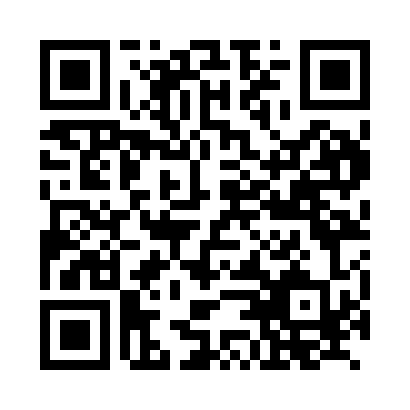 Prayer times for Arzberg, GermanyMon 1 Apr 2024 - Tue 30 Apr 2024High Latitude Method: Angle Based RulePrayer Calculation Method: Muslim World LeagueAsar Calculation Method: ShafiPrayer times provided by https://www.salahtimes.comDateDayFajrSunriseDhuhrAsrMaghribIsha1Mon4:436:421:114:447:419:332Tue4:406:401:114:457:439:353Wed4:376:371:114:467:459:374Thu4:356:351:104:477:469:405Fri4:326:331:104:487:489:426Sat4:296:311:104:497:509:447Sun4:266:281:094:507:519:468Mon4:236:261:094:507:539:499Tue4:206:241:094:517:559:5110Wed4:176:221:094:527:579:5311Thu4:146:201:084:537:589:5612Fri4:116:171:084:548:009:5813Sat4:086:151:084:548:0210:0114Sun4:056:131:084:558:0310:0315Mon4:026:111:074:568:0510:0616Tue3:596:091:074:578:0710:0817Wed3:556:071:074:588:0810:1118Thu3:526:041:074:588:1010:1319Fri3:496:021:074:598:1210:1620Sat3:466:001:065:008:1310:1921Sun3:435:581:065:018:1510:2122Mon3:395:561:065:018:1710:2423Tue3:365:541:065:028:1810:2724Wed3:335:521:065:038:2010:3025Thu3:295:501:055:038:2210:3326Fri3:265:481:055:048:2310:3527Sat3:235:461:055:058:2510:3828Sun3:195:441:055:058:2710:4129Mon3:165:421:055:068:2810:4430Tue3:125:401:055:078:3010:47